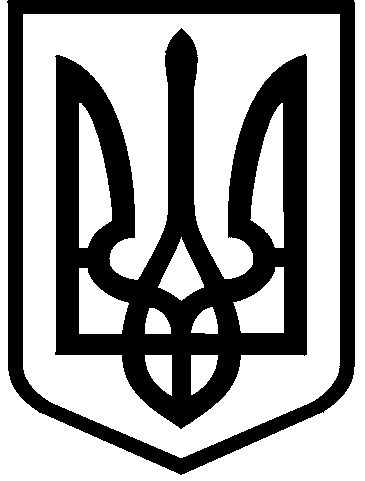 КИЇВСЬКА МІСЬКА РАДАII сесія  IX скликанняРІШЕННЯ____________№_______________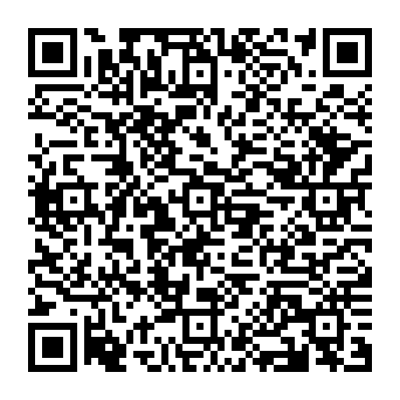 Відповідно до статей 9, 83, 93, 116, 122, 123, 124 Земельного кодексу України, статей 1212, 1214 Цивільного кодексу України, Закону України «Про оренду землі», пункту 34 частини першої статті 26 Закону України «Про місцеве самоврядування в Україні», враховуючи, що земельна ділянка зареєстрована в Державному земельному кадастрі (витяг з Державного земельного кадастру про земельну ділянку від 06 червня 2023 року № НВ-0001052002023), право комунальної власності територіальної громади міста Києва на яку зареєстровано в установленому порядку (право власності зареєстровано у Державному реєстрі речових прав на нерухоме майно 06 квітня 2023 року, номер відомостей про речове право 49882439), розглянувши заяву ТОВАРИСТВА З ОБМЕЖЕНОЮ ВІДПОВІДАЛЬНІСТЮ «РІАЛ ІСТЕЙТ Ф.К.А.У.» від 03 липня 2023 року                    № 72106-007613342-031-03, Київська міська рада ВИРІШИЛА:1.	Передати ТОВАРИСТВУ З ОБМЕЖЕНОЮ ВІДПОВІДАЛЬНІСТЮ «РІАЛ ІСТЕЙТ Ф.К.А.У.», за умови виконання пункту 2 цього рішення, в оренду на 10 років земельну ділянку площею 2,0266 га (кадастровий номер 8000000000:75:489:0805) для будівництва та обслуговування торгово-розважального комплексу, офісного центру та об'єктів житлово-громадської забудови (код виду цільового призначення – 03.10 для будівництва та обслуговування адміністративних будинків, офісних будівель компаній, які займаються підприємницькою діяльністю, пов’язаною з отриманням прибутку) на вул. Берковецькій, 6 у Святошинському районі міста Києва із земель комунальної власності територіальної громади міста Києва у зв’язку з набуттям права власності на нерухоме майно (право власності зареєстровано в Державному реєстрі речових прав на нерухоме майно 16 червня 2016 року, номер відомостей про речове право 15021805) (категорія земель – землі житлової та громадської забудови), заява ДЦ від 03 липня 2023 № 72106-007613342-031-03, справа 
№ 304476204.2.	ТОВАРИСТВУ З ОБМЕЖЕНОЮ ВІДПОВІДАЛЬНІСТЮ «РІАЛ ІСТЕЙТ Ф.К.А.У.»:2.1.	Виконувати обов’язки землекористувача відповідно до вимог статті 96 Земельного кодексу України.2.2.	У місячний строк надати до Департаменту земельних ресурсів виконавчого органу Київської міської ради (Київської міської державної адміністрації) документи, визначені законодавством України, необхідні для укладання договору оренди земельної ділянки (зокрема, охоронний договір на зелені насадження або інформацію уповноваженого органу про відсутність зелених насаджень на земельній ділянці).2.3.	Питання майнових відносин вирішувати в установленому порядку.2.4.	Забезпечити вільний доступ для прокладання нових, ремонту та експлуатації існуючих інженерних мереж і споруд, що знаходяться в межах земельної ділянки.2.5.	Під час використання земельної ділянки дотримуватися обмежень у її використанні, зареєстрованих у Державному земельному кадастрі. 2.6.	Питання сплати відновної вартості зелених насаджень або укладання охоронного договору на зелені насадження вирішувати відповідно до рішення Київської міської ради від 27 жовтня 2011 року № 384/6600 «Про затвердження Порядку видалення зелених насаджень на території міста Києва» (із змінами і доповненнями).2.7.	У разі необхідності проведення реконструкції чи нового будівництва, питання оформлення дозвільної та проєктно-кошторисної документації вирішувати в порядку, визначеному законодавством України.2.8.	Сплатити безпідставно збереженні кошти за користування земельною ділянкою з врахуванням підпункту 5.2 пункту 5 рішення Київської міської ради від 16 грудня 2021 року № 4164/4205 «Про затвердження технічної документації із землеустрою щодо поділу та об’єднання земельної ділянки з кадастровим номером 8000000000:75:489:0014 та поновлення товариству з обмеженою відповідальністю науково-виробничій фірмі «ТАЛЕР» договору оренди земельної ділянки від 27 січня 2009 року № 040986300002 (зі змінами) і внесення до нього змін» на підставі розрахунку Департаменту земельних ресурсів виконавчого органу Київської міської ради (Київської міської державної адміністрації).3.	Департаменту земельних ресурсів виконавчого органу Київської міської ради (Київської міської державної адміністрації) вжити організаційно-правових заходів, щодо виконання підпункту 2.8. пункту 2 цього рішення.4.	Попередити землекористувача, що використання земельної ділянки не за цільовим призначенням тягне за собою припинення права користування нею відповідно до вимог статей 141, 143 Земельного кодексу України.5.	Дане рішення втрачає чинність через дванадцять місяців з моменту його оприлюднення, у разі якщо протягом цього строку не укладений відповідний договір оренди земельної ділянки.6.	Контроль за виконанням цього рішення покласти на постійну комісію Київської міської ради з питань архітектури, містопланування та земельних відносин.ПОДАННЯ:ПОГОДЖЕНО:Про передачу ТОВАРИСТВУ З ОБМЕЖЕНОЮ ВІДПОВІДАЛЬНІСТЮ «РІАЛ ІСТЕЙТ Ф.К.А.У.» земельної ділянки в оренду для будівництва та обслуговування торгово-розважального комплексу, офісного центру та об'єктів житлово-громадської забудови на 
вул. Берковецькій, 6 у Святошинському районі міста КиєваКиївський міський головаВіталій КЛИЧКОЗаступник голови Київської міської державної адміністраціїз питань здійснення самоврядних повноваженьПетро ОЛЕНИЧДиректор Департаменту земельних ресурсіввиконавчого органу Київської міської ради (Київської міської державної адміністрації)Валентина ПЕЛИХНачальник юридичного управління Департаменту земельних ресурсіввиконавчого органу Київської міської ради(Київської міської державної адміністрації)Дмитро РАДЗІЄВСЬКИЙПостійна комісія Київської міської ради з питань архітектури, містопланування та земельних відносинПостійна комісія Київської міської ради з питань архітектури, містопланування та земельних відносинГоловаМихайло ТЕРЕНТЬЄВМихайло ТЕРЕНТЬЄВСекретарЮрій ФЕДОРЕНКОЮрій ФЕДОРЕНКОВ.о. начальника управління правового забезпечення діяльності  Київської міської радиПостійна комісія Київської міської радиз питань підприємництва, промисловостіта міського благоустроюГоловаСекретарВалентина ПОЛОЖИШНИКВаган ТОВМАСЯНВасиль ПОПАТЕНКОВалентина ПОЛОЖИШНИКВаган ТОВМАСЯНВасиль ПОПАТЕНКО